1.	Given, answer every question on this page.  		       Graph					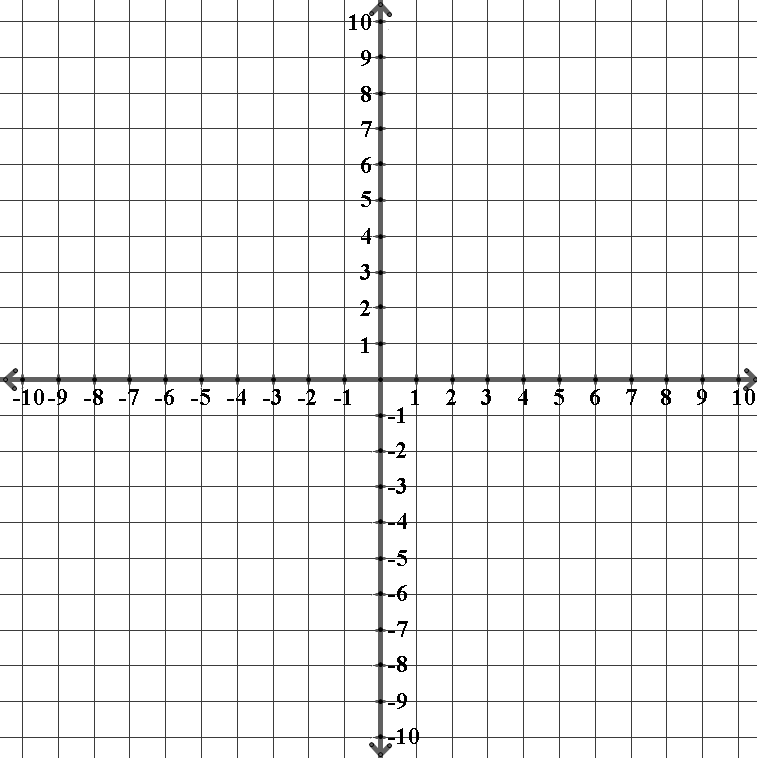 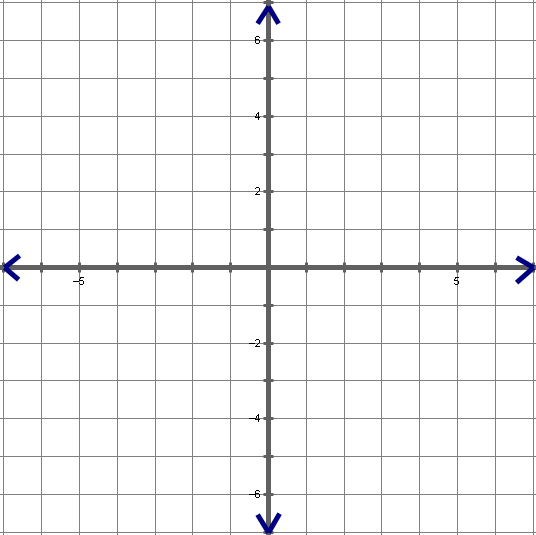 Zeros / Roots / Solutions / x-intercepts by 		   Quadratic Formula					Discriminant_______   Type of Roots____________2.	Given, answer every question on this page.  						       Graph					Zeros / Roots / Solutions / x-intercepts by 		   Quadratic Formula					Discriminant_______   Type of Roots____________3.	Given, answer every question on this page.  					       Graph					Zeros / Roots / Solutions / x-intercepts by 		   Quadratic Formula					Discriminant_______   Type of Roots____________4.	Given, answer every question on this page.  						       Graph					Zeros / Roots / Solutions / x-intercepts by 		   Quadratic Formula					Discriminant_______   Type of Roots____________5.	Given, answer every question on this page.  						       Graph					Zeros / Roots / Solutions / x-intercepts by 		   Quadratic Formula					Discriminant_______   Type of Roots____________6.	Given, answer every question on this page.  						       Graph					Zeros / Roots / Solutions / x-intercepts by 		   Quadratic Formula					Discriminant_______   Type of Roots____________7.	Given, answer every question on this page.  						       Graph					Zeros / Roots / Solutions / x-intercepts by 		   Quadratic Formula					Discriminant_______   Type of Roots____________8.	Given , answer every question on this page.  						       Graph					Zeros / Roots / Solutions / x-intercepts by 		   Quadratic Formula					Discriminant_______   Type of Roots____________Axis of SymmetryVertexZeroes by factoringZeroes by CalculatorZeroes by Completing the SquareMinimum or Max and @ what value?                   Domain                   RangeIntervalIncreasing?      Decreasing?Axis of SymmetryVertexZeroes by factoringZeroes by CalculatorZeroes by Completing the SquareMinimum or Max and @ what value?                   Domain                   RangeIntervalIncreasing?      Decreasing?Axis of SymmetryVertexZeroes by factoringZeroes by CalculatorZeroes by Completing the SquareMinimum or Max and @ what value?                   Domain                   RangeIntervalIncreasing?      Decreasing?Axis of SymmetryVertexZeroes by factoringZeroes by CalculatorZeroes by Completing the SquareMinimum or Max and @ what value?                   Domain                   RangeIntervalIncreasing?      Decreasing?Axis of SymmetryVertexZeroes by factoringZeroes by CalculatorZeroes by Completing the SquareMinimum or Max and @ what value?                   Domain                   RangeIntervalIncreasing?      Decreasing?Axis of SymmetryVertexZeroes by factoringZeroes by CalculatorZeroes by Completing the SquareMinimum or Max and @ what value?                   Domain                   RangeIntervalIncreasing?      Decreasing?Axis of SymmetryVertexZeroes by factoringZeroes by CalculatorZeroes by Completing the SquareMinimum or Max and @ what value?                   Domain                   RangeIntervalIncreasing?      Decreasing?Axis of SymmetryVertexZeroes by factoringZeroes by CalculatorZeroes by Completing the SquareMinimum or Max and @ what value?                   Domain                   RangeIntervalIncreasing?      Decreasing?